Муниципальное  общеобразовательное учреждение  средняя общеобразовательная  школа села ПрокудиноСаратовской области Аткарского районаРазработка мероприятияпо математике в 5-7 классах «Вперёд, математики!»Составитель: Курочкина Людмила Геннадьевна,учитель математики и физикиЦель:- привитие интереса к математике;- развитие математического мышления, смекалки, умения нестандартно мыслить.1. тур. «Разминка»     - В  течение 2 минут команды должны постараться ответить правильно на заданные вопросы и набрать максимальное количество баллов.  За каждый правильный ответ команда получает 1 балл. Вопросы первой команде:Число на координатном луче? (Координата)Фигура с четырьмя равными сторонами и четырьмя равными углами? (Квадрат)Результат при умножении называют…? (Произведение)Чему равно число, умноженное на единицу? (Самому числу)Назовите формулу периметра квадрата? (Р=4а)Назовите три единицы времени? (час, минута, секунда)Самое маленькое целое число? (0)Чертова дюжина, какое это число? (13)6 умножить на 9? (54)7 умножить на 6. (42)Что такое НОК? (Наименьшее общее кратное)Как называются числа, имеющие больше двух делителей. (Составные)Как называются числа, имеющие целую и дробную часть? (Смешанные)Чему равна одна третья от числа 30. (10)Как называют результат деления?  (Частное)Формула площади квадрата (Число в обыкновенной дроби над чертой? (Числитель)Инструмент для измерения отрезков?(Линейка)Вопросы второй команде:Чему равна дробь шесть шестых? (1)Дробь, у которой числитель меньше знаменателя? (Правильная)Результат при сложении? (Сумма)Фигура, состоящая из 3-х соединенных        отрезков и точек. (Треугольник)Равенство с буквами и числами называют ...? (Уравнение)Чему равно число, умноженное на нуль? (0)Назовите три единицы массы. (Килограмм, тонна, центнер, грамм)Сотая часть числа сто. (1)Что называют равенством двух отношений? (Пропорция)Число, имеющее только два делителя? (Простое)Одна вторая от числа 30? (15)Формула площади прямоугольника. (S=ab)Инструмент для измерения углов? (Транспортир)7 умножить на 8? (56)Сколько секунд в минуте? (60)Результат при вычитании? (Разность)Суммой длин всех сторон называют …? (Периметр)Сколько дней в году? (365 или 366)2 тур.  «Исторический».На экране фамилии великих математиков.1)    Пифагор2)    Евклид3)    Декарт4)    Лейбниц5)    Гаусс6)    Коши7)    Галуа8)    Ферма9)    Ковалевская10)    Виет.Командам  предлагается узнать, о каком ученом идет речь.(по очереди команды  показывают номер фамилии ученого)1)  Кому из докторов Геттингенского университета не разрешили сдавать экзамены в Московский университет? (9. Ковалевская).2)  Какой французский ученый сделал свое открытие  в 20 лет, в ночь пред дуэлью, на которой погиб? (7. Галуа).3)  Теорема какого ученого была записана на полях книги, а вместо доказательства в историю вошла фраза: «Я нашёл этому чудесное  доказательство, но поля этой книги слишком малы, для него». Теорема была доказана 1992 году и носит название Великой?  (8.Ферма).4)  Какой древний математик покинул родной город в знак протеста против тирании правителя? (1. Пифагор).5)  Какой ученый ввел буквенное обозначение не только для неизвестных, но и для любых постоянных? (10. Виет).6) Какой ученый впервые сконструировал компьютер, умеющий выполнять основные математические действия? (4. Лейбниц).3 тур.«Логика в математике».(Одновременно двум командам на время)Тропинка к истине сложна,И потому в мышлении чистомОтвага дерзкая нужнаНе менее чем альпинистам.Я полагаю, что на всех чертежах изображены отрезки АВ и CD равной длины. Так ли это?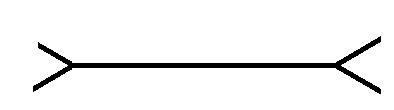 2) Мне кажется, что все записанные выражения имеют смысл. Как вы думаете, права ли я?1) 0,5*(3+2)*03)   10     7+3             8*0,5 - 43) (-2)*(-1)*0*1*…….*7*8             4) (144-)3) На сковороде могут одновременно жариться 2 котлеты. Каждую котлету нужно обжарить с двух сторон, при этом для обжаривания требуется две минуты. За какое наименьшее время можно поджарить три котлеты? (За 6 минут)4 тур.»Убойные задачки»   УАхмета было 10 овец. Однажды все они околели, кроме девяти. Сколько овец у него осталось?            (9)Пошли на охоту два отца и два сына. Убили трех зайцев, и, возвращаясь, каждый нес по одному зайцу. Как это могло быть?  (дед, отец, сын)На одном дереве сидело сорок сорок. Проходил охотник, выстрелил и убил 6 сорок. Сколько сорок осталось?   (6, остальные улетели)Сели на воду три воробья. Один улетел. Сколько осталось?  (0, один улетел, два утонули)Отец и сын потерпели аварию. Отец скончался, Сын попал в больницу. «Боже, это мой сын!» – сказал хирург. Может ли такое быть?  (хирург – его мать)Ночной сторож умер днем. Будут ли ему платить пенсию? (нет, он умер, платить некому)5 тур. «Занимательные задачи».На обдумывание дается  - 1 минута.1БАЛЛ:1)Лифт поднимается с первого этажа на третий за 6 секунд. За сколько секунд он поднимается с первого этажа на пятый? (12 секунд)2)Сколько раз цифра 9 встречается в числах от 1 до 100? (20 раз)3)Когда моему отцу был 31 год, мне было 8 лет, а теперь отец старше меня вдвое. Сколько мне теперь лет? (23 года)4)Куб со стороной 1 м распилили на кубики 1 см. Получившиеся кубики выложили в ряд. Чему равна длина ряда? (10км)2 БАЛЛА:1)Мальчик наловил пауков и жуков – всего 8 штук. Если пересчитать сколько у них ног, то окажется – 54. Сколько пауков и сколько жуков поймал мальчик? (У пауков – 8 ног, а у жуков по 6 , значит было 3 паука и 5 жуков)2) Какое число должно быть в пустой клетке? (81, так как в нижних клетках вписаны квадраты верхних чисел)3)Сколько здесь квадратов? (54)3 БАЛЛА:1)Десять человек обменялись рукопожатиями. Сколько было рукопожатий? (45)2)Из 6 спичек построить на плоскости различные фигуры, в которых спички не накладываются друг на друга, а соприкасаются только концами? (19 фигур)Учащимся раздаются коробки со спичками.На выполнение дается 3 минуты. Команды получают столько баллов, сколько фигур построят. 6 тур. «Обгонялки».1. Число десятков в тысяче (10)2. В каком числе столько же цифр, сколько букв в его названии? (сто).3. Наименьшее семизначное число. (Миллион)4. Автор учебника «Алгебра», по которому вы занимаетесь?5. Часть прямой (Отрезок).6. Сотая часть числа (Процент).7. Какая цифра в переводе с латинского языка означает «никакая»? (Нуль).Подведение итогов. Награждение победителей.Литература1.  Перельман Я.И. Живая математика. - М.: Наука, 1978.2. Спивак А.В. Тысяча и одна задача по математике. - М.: Просвещение, 2005.3.  Шарыгин И.Ф., Шевкин А.В. Задачи на смекалку. - М.: Просвещение, 2003.
4.Власова Т.Г. Предметная неделя математики в школе. Ростов-на-Дону: «Феникс» 2006г.
5.Галкин Е.В. Нестандартные задачи по математике.- Чел.: «Взгляд», 2005г.6.Фарков А.В. Математические кружки в школе. 5-8 классы.- М.: Айрис-пресс, 2005г.
7. http://matematiku.ru/index.php?option=com_frontpage&Itemid=1357992549